Scenario — Composition of raw matter Sensory analysis of milk by comparing whole milk, skim milk, yogurt and cheese. Two suggested scenarios: Section A Goat milk, Section B Cow milk Section A:  Goat milkComplete the following table using the elements provided Using the nutritional values table, compare the composition of the 4 dairy products regarding carbohydrates, protein and lipids. Suggest a hypothesis to explain the differences.Section B: Cow milk Complete the following table using the elements provided Using the nutritional values table, compare the composition of the 4 dairy products regarding carbohydrates, protein and lipids. Suggest a hypothesis to explain the differences.Looking at the components of the cheese, what type of milk should you use to make cheese? Explain your answer.Criteria1% Milk3.25% MilkYogurtCheeseSight: Appearance, colourSmell: floral, vegetal, milky, woodsy, smoky, chemical….Taste: sweet, salty, sour, bitter, umami Flavour: fruit, flower, vegetal, vanilla…Texture: soft, lumpy, crunchy, airy, fatty…Touch: silky, greasy, crumblyMilk 1%Milk 3.25% Riviera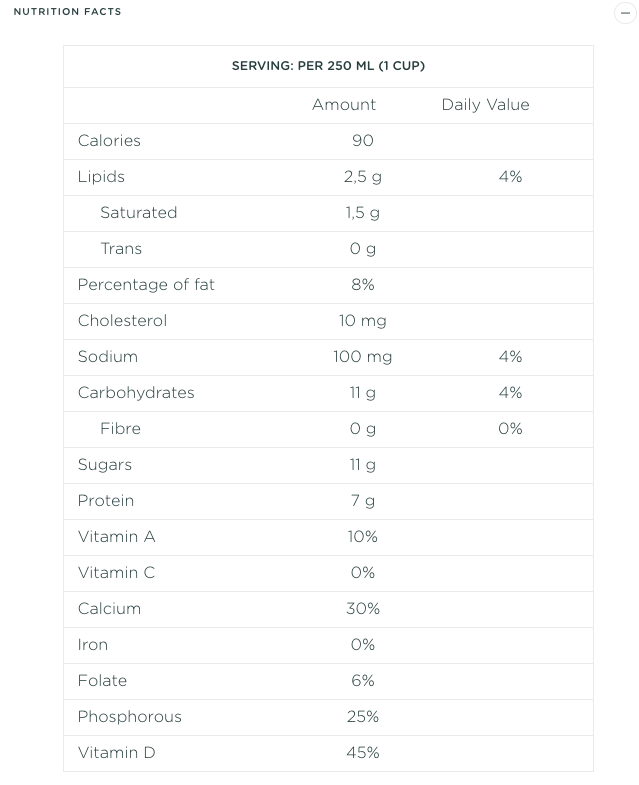 INGREDIENTSPartly skimmed pasteurized goat milkVitamin A palmitateVitamin D3Folic acidSource: https://riviera1920.com/en/product/goat-milk-1-m-f/ 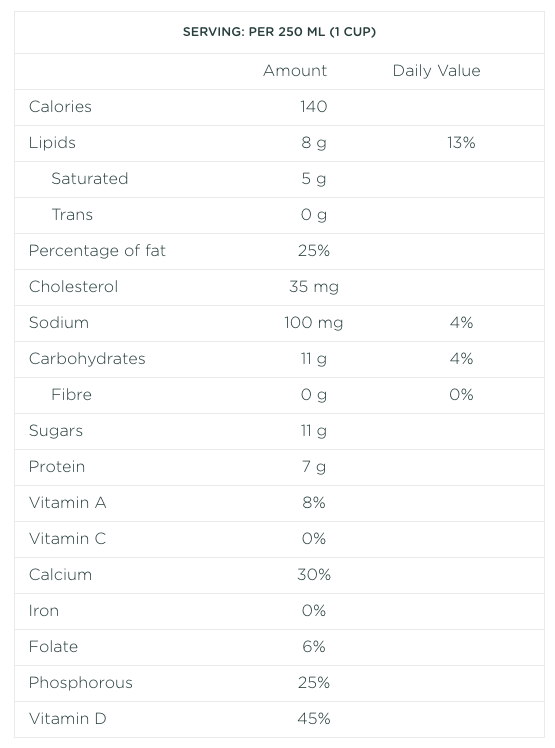 INGREDIENTSPasteurized goat milkVitamin D3Folic acidM.F.: 3.25%Size: 1 LSource: https://riviera1920.com/en/product/goat-milk-3-25-m-f/ YogourtCheese CurdsPlain Yogourt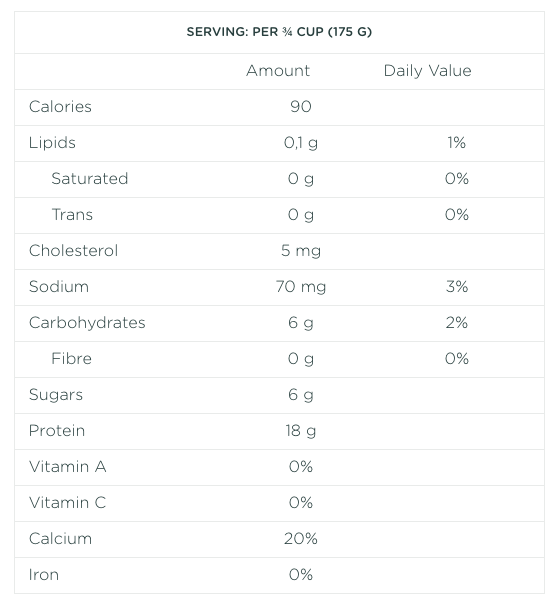 INGREDIENTSUltrafiltered skim goat milkGoat creamBacterial culturesVitamin D3M.F.: 4.9%Size: 500 gSource: https://riviera1920.com/en/product/plain-goat-yogourt-500-g/?cat=goat-milk-products 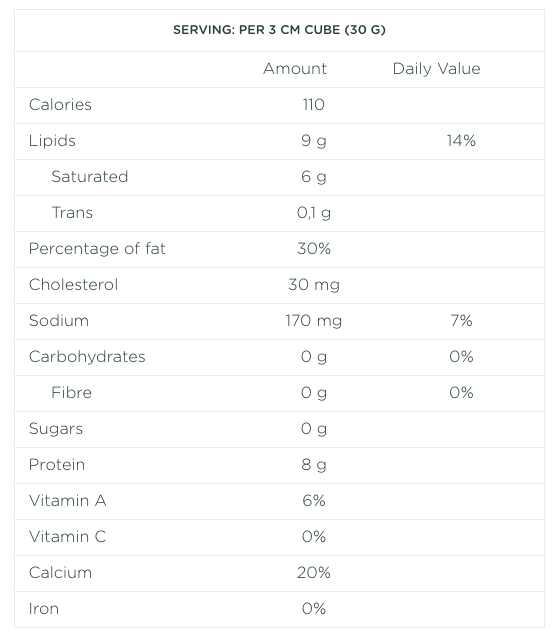 INGREDIENTSPasteurized goat milkSaltCalcium chlorideMicrobial enzymeBacterial cultureSource: https://riviera1920.com/en/product/goat-cheddar/ CriteriaSkim MilkWhole MilkYogourtCheeseSight: Appearance, colourSmell: floral, vegetal, milky, woodsy, smoky, chemical….Taste: sweet, salty, sour, bitter, umami Flavour: fruit, flower, vegetal, vanilla…Texture: soft, lumpy, crunchy, airy, fatty…Touch: silky, greasy, crumblySkim MilkWhole Milk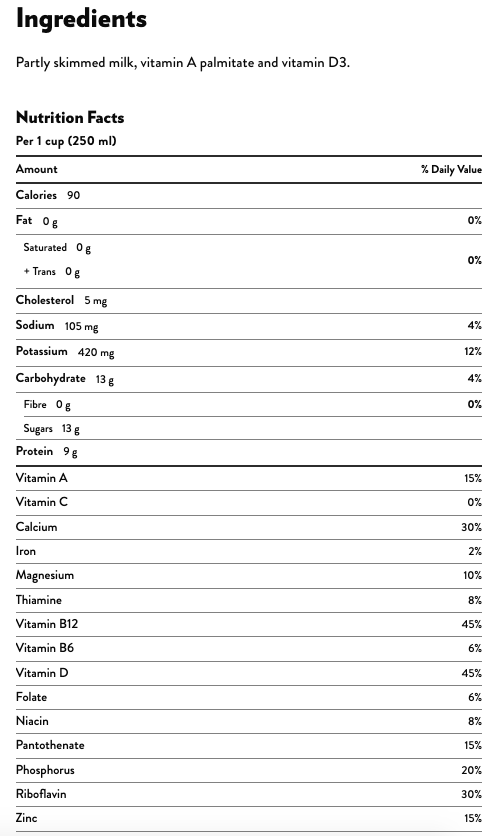 Source: https://www.natrel.ca/en/products/fine-filtered-milks/fine-filtered-skim-milk 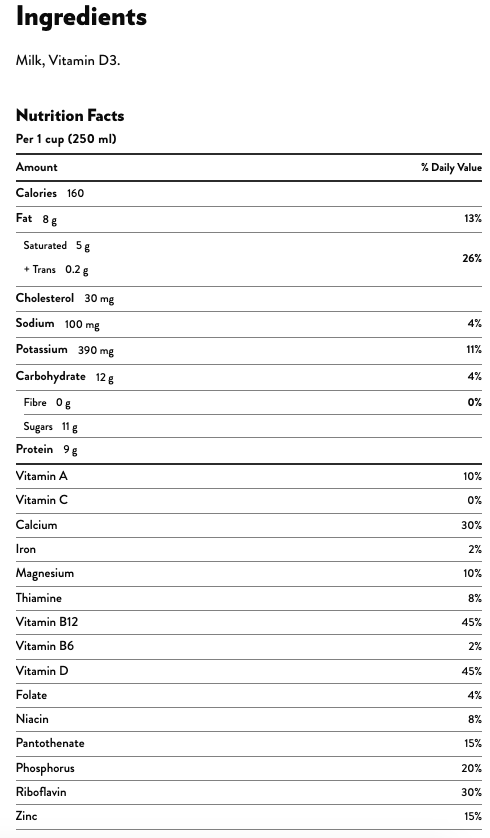 Source: https://www.natrel.ca/en/products/fine-filtered-milks/fine-filtered-325-milk YogurtCheese CurdsPlain Greek Yogurt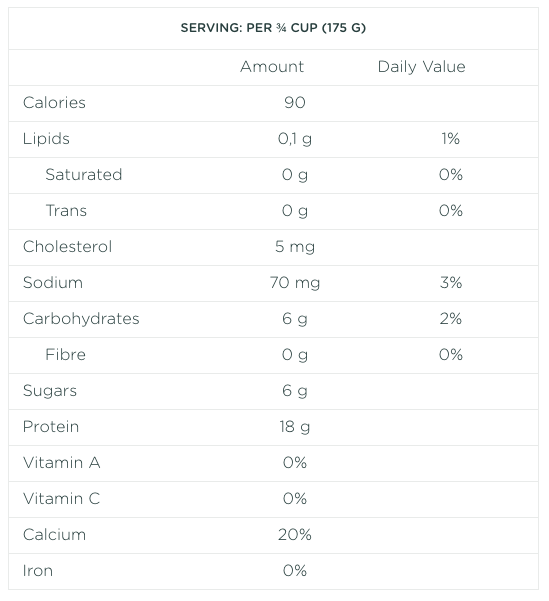 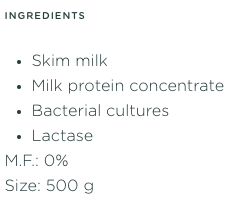 Source: https://riviera1920.com/en/product/plain-greek-yogourt-500g/ 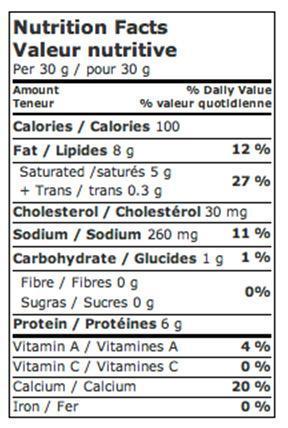 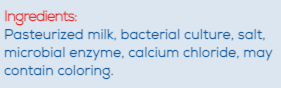 Source :https://fromagestalbert.com/our-products/our-cheeses/?lang=en 